Об участии добровольных народных дружин по охране общественного порядка в участковых избирательных комиссиях Муслюмовского муниципального района В целях оказания содействия правоохранительным органам в их деятельности по охране общественного порядка во время проведения выборов депутатов Государственной думы Федерального собрания РФ седьмого созыва, ПОСТАНОВЛЯЮ:1. Рекомендовать руководителям следующих учреждений и органов местного самоуправления обеспечить участие дружинников на избирательных участках в период проведения выборов согласно приложению.2. Контроль за исполнением настоящего постановления оставляю за собой.РуководительИсполнительного комитета 				А.З. ХамматовПриложениек постановлению руководителя Исполнительного комитетаМуслюмовскогомуниципального районаот «17» ___09___ 2016 г. №305ИСПОЛНИТЕЛЬНЫЙ КОМИТЕТ МУСЛЮМОВСКОГО МУНИЦИПАЛЬНОГО РАЙОНАРЕСПУБЛИКИ ТАТАРСТАН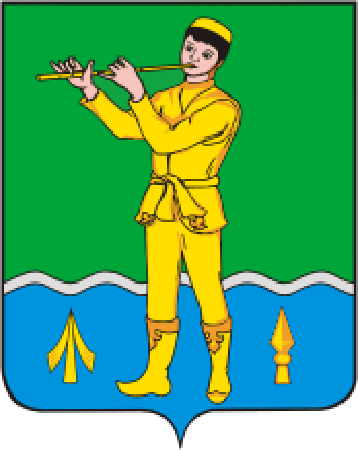 ТАТАРСТАН РЕСПУБЛИКАСЫМӨСЛИМ МУНИЦИПАЛЬ РАЙОНЫ БАШКАРМА КОМИТЕТЫПОСТАНОВЛЕНИЕКАРАР__17.09.2016__с. Муслюмово№_305_№ п/пНаименование учреждений, ОМС№ УИКДата, времяКоличество ДНД, челОтветственныйза выход ДНД 1.МБУК «Централизованная библиотека» Муслюмовского муниципального района РТ198518.09.201612.00-18.00 ч.2Садриева Л.Я.2.МЦ «Мизгел»198618.09.201612.00-18.00 ч.2Гараева Э.И.3.МБОУ «Муслюмовский лицей»198718.09.201612.00-18.00 ч.2Фазилова С.В.4.МБОУ Муслюмовская СОШ имени Г. Тукая198818.09.201612.00-18.00 ч.2Миргалимов И.Д.5.МБОУ «Муслюмовская гимназия»198918.09.201612.00-18.00 ч.2Мирзаянов А.Ф.6.Амикеевское СП199018.09.201612.00-18.00 ч.2Минныразиев И.М.7.Баланнинское СП199118.09.201612.00-18.00 ч.2Исламова И.И.8.Баланнинское СП199218.09.201612.00-18.00 ч.2Исламова И.И.9.Баюковское СП199318.09.201612.00-18.00 ч.2Сахипгараев А.Р.10.Б.Чекмакское СП199418.09.201612.00-18.00 ч.2Габидуллин И.М.11.Варяш-Башское СП199518.09.201612.00-18.00 ч.2Маннапова З.М.12.Варяш-Башское СП199618.09.201612.00-18.00 ч.2Маннапова З.М.13.Исансуповское СП199718.09.201612.00-18.00 ч.2Салихв И.А.14.Исансуповское СП199818.09.201612.00-18.00 ч.2Салихв И.А.15.Кряш-Шуранское СП199918.09.201612.00-18.00 ч.2Сафиуллин Р.Г.16.Мелля-Тамакское СП200018.09.201612.00-18.00 ч.2Шайгарданов А.Н.17.Митряевское СП200118.09.201612.00-18.00 ч.2Сахбетдинов Р.З.18.Митряевское СП200218.09.201612.00-18.00 ч.2Сахбетдинов Р.З.19.Михайловское СП200318.09.201612.00-18.00 ч.2Исламов Р.Х.20.Нижнетабынское СП200418.09.201612.00-18.00 ч.2Хафизов Р.Ф.21.Нижнетабынское СП200518.09.201612.00-18.00 ч.2Хафизов Р.Ф.22.Новоусинское СП200618.09.201612.00-18.00 ч.2Игошева В.Р.23.Октябрьское СП200718.09.201612.00-18.00 ч.2Ханнанов И.М.24.Семяковское СП200818.09.201612.00-18.00 ч.2Садертдинов Р.А.25.Семяковское СП200918.09.201612.00-18.00 ч.2Садертдинов Р.А.26.Старокарамалинское СП201018.09.201612.00-18.00 ч.2Каримов И.Н.27.Тойгильдинское СП201118.09.201612.00-18.00 ч.2Мингазов Д.М.28.Тойгильдинское СП201218.09.201612.00-18.00 ч.2Мингазов Д.М.29.Уразметьевское СП201318.09.201612.00-18.00 ч.2Закирянов А.Г.30.Шуганское СП201418.09.201612.00-18.00 ч.2Жуков А.И.